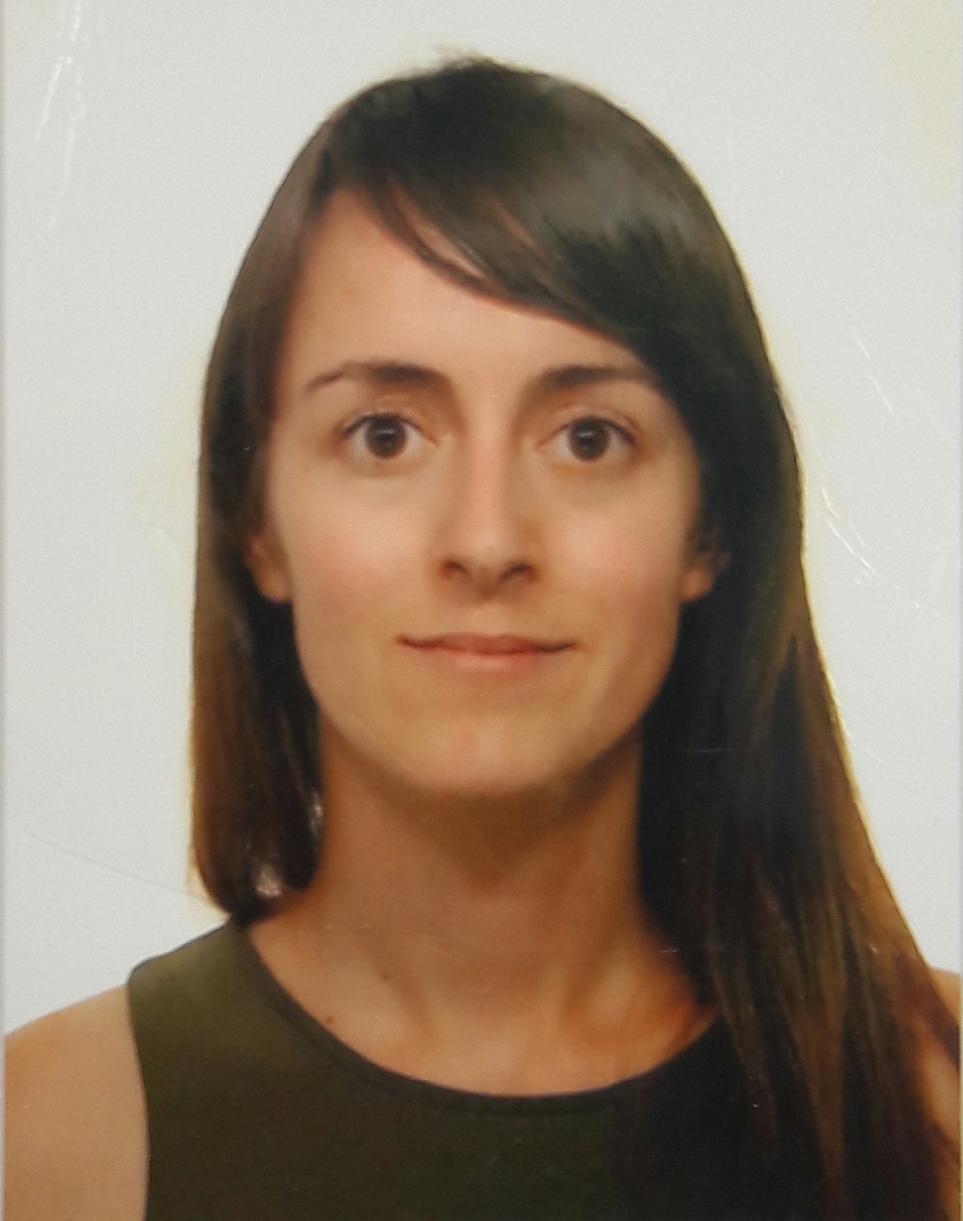 Begoña ortega Espada.  Diplomada en Terapia Ocupacional en el CSEU , centro adscrito a  en Psicomotricidad con niños y adolescentes, en  en Terapia Ocupacional aplicada al Daño Cerebral Adquirido en  Actualmente trabajando como Terapeuta Ocupacional en el Hospital de Día Psiquiátrico de adultos del Hospital Universitario Infanta Leonor, en Madrid. Tutora de prácticas del Grado de Terapia Ocupacional de 